BBuilding and Construction Industry Training Fund and Levy Collection Act 1990Portfolio:Minister for Training and Workforce DevelopmentAgency:Building and Construction Industry Training BoardBuilding and Construction Industry Training Fund and Levy Collection Act 19901990/07620 Dec 1990s. 1 & 2: 20 Dec 1990;Act other than s. 1 & 2: 1 Jul 1991 (see s. 2 and Gazette 28 Jun 1991 p. 3101)Acts Amendment (Public Sector Management) Act 1994 s. 3(2)1994/03229 Jun 19941 Oct 1994 (see s. 2 and Gazette 30 Sep 1994 p. 4948)Local Government (Consequential Amendments) Act 1996 s. 41996/01428 Jun 19961 Jul 1996 (see s. 2)Vocational Education and Training Act 1996 s. 71(1)1996/04216 Oct 19961 Jan 1997 (see s. 2 and Gazette 12 Nov 1996 p. 6301)Building and Construction Industry Training Fund and Levy Collection Amendment Act 19981998/006 (as amended by 2004/009 s. 6)30 Apr 1998s. 1 & 2: 30 Apr 1998;Act other than s. 1 & 2: 19 Apr 1999 (see s. 2 and Gazette 9 Apr 1999 p. 1433)Reprinted as at 9 Mar 2001 Reprinted as at 9 Mar 2001 Reprinted as at 9 Mar 2001 Reprinted as at 9 Mar 2001 Corporations (Consequential Amendments) Act 2001 Pt. 102001/01028 Jun 200115 Jul 2001 (see s. 2 and Gazette 29 Jun 2001 p. 3257 and Cwlth. Gazette 13 Jul 2001 No. S285)Building and Construction Industry Training Fund and Levy Collection Amendment Act 20042004/00918 Jun 200418 Jun 2004 (see s. 2)Reprint 2 as at 10 Sep 2004 Reprint 2 as at 10 Sep 2004 Reprint 2 as at 10 Sep 2004 Reprint 2 as at 10 Sep 2004 Criminal Procedure and Appeals (Consequential and Other Provisions) Act 2004 s. 802004/08416 Dec 20042 May 2005 (see s. 2 and Gazette 31 Dec 2004 p. 7129 (correction in Gazette 7 Jan 2005 p. 53))Financial Legislation Amendment and Repeal Act 2006 Sch. 1 cl. 172006/07721 Dec 20061 Feb 2007 (see s. 2(1) and Gazette 19 Jan 2007 p. 137)Building and Construction Industry Training Fund and Levy Collection Amendment Act 2009 Pt. 22009/00619 May 200920 May 2009 (see s. 2(b))Standardisation of Formatting Act 2010 s. 42010/01928 Jun 201011 Sep 2010 (see s. 2(b) and Gazette 10 Sep 2010 p. 4341)Public Sector Reform Act 2010 s. 892010/0391 Oct 20101 Dec 2010 (see s. 2(b) and Gazette 5 Nov 2010 p. 5563)Building and Construction Industry Training Fund and Levy Collection Amendment Act 20102010/04712 Nov 2010s. 1 & 2: 12 Nov 2010 (see s. 2(a));Act other than s. 1 & 2: 13 Nov 2010 (see s. 2(b))Reprint 3 as at 4 Mar 2011 Reprint 3 as at 4 Mar 2011 Reprint 3 as at 4 Mar 2011 Reprint 3 as at 4 Mar 2011 Building Act 2011 s. 1592011/02411 Jul 20112 Apr 2012 (see s. 2(b) and Gazette 13 Mar 2012 p. 1033)Building and Construction Industry Training Fund and Levy Collection Amendment Act 20202020/02327 May 2020s. 1 & 2: 27 May 2020 (see s. 2(a));Act other than s. 1 & 2: 28 May 2020 (see s. 2(b))Work Health and Safety Act 2020 Pt. 15 Div. 4 Subdiv. 12020/03610 Nov 202031 Mar 2022 (see s. 2(1)(c) and SL 2022/18 cl. 2)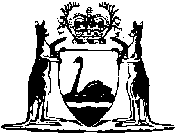 